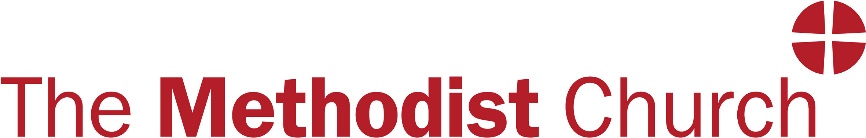 City Centre Churches ListChurches, circuits, and City Centre District Projects are invited to apply to be added to the City Centre List by completing the attached form. Your application will then be referred to the District Policy Committee for their recommendation/approval. Recommendations to the list will then be brought to the Methodist Council for approval. Churches, circuits and districts should note that by being added to the list they commit themselves to a regular review as outlined in SO 440 (5).1. A City Centre church, circuit or project within Methodism is recognised to have certain dominant features. Which of these relate to yours? (please tick as many as are relevant to your situation)2. We would like to register our church, circuit or project as: (Please tick one)3 Which of these relate to the mission of the church, circuit or project named above? (Please tick as many as are relevant to your situation)4 Our work is shaped by: (Please tick as many as are relevant to your situation).5. Briefly describe the distinctive mission of the church, circuit or project named above:6. Please name and describe the roles of staff employed by the church, cicruit or project named abovePlease supply the email address of your District Policy Committee SecretaryCompleted by:Date:Please return this form to the Director of Evangelism and Growth: hallt@methodistchurch.org.ukCompleted by:In your capacity as:Date:Name of Church (or Project) and CircuitDistrict Name and NumberThe main features of the environment are retail, civic, leisure, judicial, commercial and educational institutions serving a dense population. The significant population is transient. There are obvious extremes of power and powerlessness, wealth and poverty. There are obvious changes of community between the daytime and night time economies. The church acts as a magnet to various groups of people. An officially recognised City Centre Church or project within our Connexion – with the rights and responsibilities laid out in SO 440. (Please Note: If your church has less that 4 of the above features please contact the Director of Evangelism and Growth for guidance)A wide range of demands and opportunities – with a pressure to respond to everything. Working collaboratively is expected – local teams, secular agencies and ecumenically. The magnet effect brings a higher proportion of the poor and vulnerable to the church’s door. Consistency of presence gives the church greater impact in the community. The Minister is often required to speak on behalf of the Methodist Church. The Ministers often live in a different area to that in which they minister. Engagement with city life is central to the calling and mission of the church.The demands and opportunities require constant theological and missional discernment – does the opportunity fit within the long term vision of the Church? Being in a commercial environment the expectation is that everything we do has to be of a high standard. City Centre ministry can be isolating. The minister often needs to develop specialisms. There is an expectation that the minister manage a large site/plant or teams of people. There is an expectation that city centre churches/circuits will take on interns/students/ placements/probationers. There are knowledge gains and expertise that might be shared across the Connexion, with city centre churches acting as potential centres for learning and sharing experience. A clear, vision led mission strategy. The worship offered often has or needs a “Unique Selling Point”. The building and its location. The lack of a buildingIntense demands require intense resourcing. Often requires specialist professional advice. Availability (or lack) of skills and expertise within the congregation. Income stream: resources potential for letting. Accessibility: transport links and location. The “open door/24-7” nature of the work offers potential for reflective space and prayer. Potential for mid-week worship. Challenge of offering a spiritual opportunity /experience. The demands of Methodist heritage. Constant unpredictability. Staff – training and proportion of lay and ordained. A disproportionate number of homeless and vulnerable Legislation: Safeguarding and Health and SafetyOther (please state)Name of RoleDescription of role7. Has there been a District Synod review of the Mission and Ministry of the said church or project as outlined in SO 440(5)? If so when was the last one?8. If applicable who else (other than the district) was involved in this review? Eg Methodist City Centre Network (MCCN), Connexional Officers etc.9. How could the Connexional Team and or MCCN further support your work?Comments from the District Policy Committee